                                              Registration Number: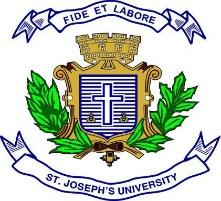 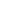                                      Date & Session:ST. JOSEPH’S UNIVERSITY BENGALURU – 27MCOM – II SEMESTERSEMESTER EXAMINATION: APRIL 2023(Examination conducted in May 2023)MCO8320: Operation Research(For current batch students only)Time: 2 Hours								  Max Marks: 50This paper contains 2 printed pages and 3 partsPart AAnswer any 2 of the following. Each question carries 5 marks.	(2 X 5 = 10)Brief out the techniques of operations research.Develop a network based on the following information.Solve the following by North-West corner method (NWCM) and compute the transportation cost.Part BAnswer any 2 of the following. Each question carries 15 marks.			(2 X 15 = 30)(i) Solve the following LPPMax Z = 100X1 + 40X2 ≤ 900Sub to 40X1 +50X2 ≤ 9003/2 X1 + 2/3 X2 ≤ 30	X1, X2 ≥ 0(ii) Explain the limitations of operations research.(10+5)Given is the following pay-off matrix.Course of ActionWhat should be the decision if we use: Maximin criterionThe Maximax criterionMaximax regret criterionObtain the optimal solution of the following assignment problem:Part - CAnswer the following compulsory question. The question carries 10 marks. 	(1X10 = 10)A company has 3 factories A, B & C which supply to 4 warehouses at P, Q, R & S. The monthly production capacity (tons) A, B & C are 120, 80 & 200 respectively. The monthly requirement (tons) for the warehouses P, Q, R & S are 60, 50 140 & 50 respectively. The transportation cost (₹ per ton) matrix is given below:Using Vogel’s method,find BFS to determine transportation distribution of product to warehouses to minimize transportation cost.ActivityImmediate predecessorsA-B-CADBEC, DFC, DGEHFFactoriesWarehousesWarehousesWarehousesWarehousesWarehousesFactoriesW1W2W3W4CapacityF1193050107F2703040609F3408702018Requirement5871434State of natureDo not expand (₹)Expand 200 units (₹)Expand 400 units (₹)High demand2,5003,5005,000Medium demand2,5003,5002,500Low demand2,5001,5001,000IIIIIIIVV111178162029712615313161512164212417282651410121113WarehousesFactoriesFactoriesFactoriesWarehousesABCP437Q584R247S584